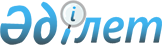 Облыстық мәслихаттың 2008 жылғы 10 желтоқсандағы № 125 "2009 жылға арналған облыстық бюджет туралы" шешіміне өзгерістер мен толықтырулар енгізу туралы
					
			Күшін жойған
			
			
		
					Ақтөбе облыстық мәслихатының 2009 жылғы 15 шілдедегі № 206 шешімі. Ақтөбе облысының Әділет департаментінде 2009 жылғы 7 тамызда № 3297 тіркелді. Күші жойылды - Ақтөбе облыстық мәслихатының 2010 жылғы 14 шілдедегі № 321 шешімімен      Ескерту. Күші жойылды - Ақтөбе облыстық мәслихатының 2010.07.14 № 321 шешімімен.      

Қазақстан Республикасының 2001 жылғы 23 қаңтардағы № 148 «Қазақстан Республикасындағы жергілікті мемлекеттік басқару және өзін-өзі басқару туралы» Заңының 6 бабына және Қазақстан Республикасының 2008 жылғы 4 желтоқсандағы № 95 Бюджеттік Кодексінің 8 бабының 2 тармағына, 106 бабының 4 тармағына сәйкес облыстық мәслихат ШЕШІМ ЕТЕДІ: 



      1. (Нормативтік құқықтық кесімдерді мемлекеттік тіркеу тізілімінде № 3279 тіркелген, 2009 жылғы 15 қаңтарда «Ақтөбе» және «Актюбинский вестник» газеттерінің № 6-7 жарияланған) облыстық мәслихаттың 2008 жылғы 10 желтоқсандағы № 125 «2009 жылға арналған облыстық бюджет туралы» шешіміне (Нормативтік құқықтық кесімдерді мемлекеттік тіркеу тізілімінде № 3280 тіркелген, 2009 жылғы 7 наурызда «Ақтөбе» және «Актюбинский вестник» газеттерінің № 31-32 жарияланған 2009 жылғы 6 ақпандағы № 153, Нормативтік құқықтық кесімдерді мемлекеттік тіркеу тізілімінде № 3288 тіркелген, 2009 жылғы 5 мамырда «Ақтөбе» және «Актюбинский вестник» газеттерінің № 55-56 жарияланған 2009 жылғы 18 сәуірдегі № 181 шешімдерімен енгізілген өзгерістер мен толықтыруларды еске ала отырып), мынадай өзгерістер мен толықтырулар енгізілсін: 

      1) 1 тармақта: 

      1) тармақшасында: 

      кірістер 

      78 899 236,2» деген цифрлар «80 387 307,2» деген цифрлармен ауыстырылсын; 

      оның ішінде: 

      салықтық түсімдері бойынша 

      «26 841 584» деген цифрлар «28 329 655» деген цифрлармен ауыстырылсын;       2) тармақшасында: 

      шығындар 

      «78 165 371,7» деген цифрлар «80 145 465,4» деген цифрлармен ауыстырылсын;       3) тармақшасында: 

      таза бюджеттік кредит беру 

      «-69 790,6» деген цифрлар «-1 158 790,6» деген цифрлармен ауыстырылсын; 

      оның ішінде: 

      бюджеттік кредиттер 

      «1 188 000» деген цифрлар «1 088 000» деген цифрлармен ауыстырылсын; 

      бюджеттік кредиттерді өтеу 

      «1 257 790,6» деген цифрлар «2 246 790,6» деген цифрлармен ауыстырылсын;       4) тармақшасында: 

      қаржы активтерiмен жасалатын операциялар бойынша сальдо 

      «973 000» деген цифрлар «1 569 446» деген цифрлармен ауыстырылсын; 

      оның ішінде: 

      қаржы активтерiн сатып алу 

      «973 000» деген цифрлар «1 569 446» деген цифрлармен ауыстырылсын;       5) тармақшасында: 

      «-169 344,9» деген цифрлар «-168 813,6» деген цифрлармен ауыстырылсын;       6) тармақшасында: 

      «169 344,9» деген цифрлар «168 813,6» деген цифрлармен ауыстырылсын; 

      2) 33 тармақта: 

      2 абзацтың бөлігінде: 

      «155 000» деген цифрлар «231 600» деген цифрлармен ауыстырылсын;       3 абзацтың бөлігінде: 

      «2 001 192» деген цифрлар «2 070 598» деген цифрлармен ауыстырылсын;       4 абзацтың бөлігінде: 

      «185 544» деген цифрлар «185 951» деген цифрлармен ауыстырылсын;       5 абзацтың бөлігінде: 

      «125 658» деген цифрлар «127 458» деген цифрлармен ауыстырылсын;       7 абзацтың бөлігінде: 

      «299 500» деген цифрлар «83 400» деген цифрлармен ауыстырылсын;       8 абзацтың бөлігінде: 

      «103 600» деген цифрлар «182 000» деген цифрлармен ауыстырылсын;       9 абзацтың бөлігінде: 

      «600 000» деген цифрлар «896 306» деген цифрлармен ауыстырылсын;       10 абзацтың бөлігінде: 

      «100 000» деген цифрлар «126 600» деген цифрлармен ауыстырылсын;       13 абзацтың бөлігінде: 

      «256 620» деген цифрлар «468 920» деген цифрлармен ауыстырылсын;       17 абзац жаңа редакцияда жазылсын: 

      «облыстың елді мекендерін абаттандыруға және көгалдандыруға - 15 196 мың теңге»;       18 абзацтың бөлігінде: 

      «70 000» деген цифрлар «150 000» деген цифрлармен ауыстырылсын;       және мынадай мазмұндағы абзацтармен толықтырылсын: 

      «инженерлік-коммуникациялық инфрақұрылымды дамытуға, жайластыруға және (немесе) сатып алуға - 75 531 мың теңге; 

      мәдениет объектілерін дамытуға - 6728 мың теңге; 

      облыстың қоғамдық ашық пункттеріне техникалық қызмет көрсетуге - 620 мың теңге». 

      3) 34 тармақта: 

      «86 258,6» деген цифрлар «566 258,6» деген цифрлармен ауыстырылсын. 

      4) көрсетілген шешімдегі 1, 2 қосымша осы шешімдегі 1 , 2 қосымшаға сәйкес редакцияда жазылсын. 

      2. Осы шешім 2009 жылғы 1 қаңтардан бастап қолданысқа енгізіледі.  

  

        Облыстық мәслихат       Облыстық мәслихаттың 

      сессиясының төрағасы             хатшысы            Б.ОРДАБАЕВ               А.ЕСІРКЕПОВ 

Облыстық мәслихаттың 2009 жылғы 

15 шілдедегі № 206 шешіміне 

1 ҚОСЫМША  2009 жылға арналған облыстық бюджет 

Облыстық мәслихаттың 2009 жылғы 

15 шілдедегі № 206 шешіміне 

2 ҚОСЫМША  Бюджеттік инвестициялық жобаларды (бағдарламаларды) іске асыруға және заңды тұлғалардың жарғалық капиталын қалыптастыруға немесе ұлғайтуға бағытталған бюджеттік бағдарламаларға бөлумен 2009 жылға арналған облыстық бюджеттің бюджеттік даму бағдарламаларының 

ТІЗБЕСІ 
					© 2012. Қазақстан Республикасы Әділет министрлігінің «Қазақстан Республикасының Заңнама және құқықтық ақпарат институты» ШЖҚ РМК
				сан

аты сын

ыбы ішк

і сын

ыбы АТАУЫ Сомасы (мың теңге) 1 2 3 4 5 Кірістер 80 387 307,2 1 Салықтық түсiмдер 28 329 655 01 Табыс салығы 8 195 027 2 Жеке табыс салығы 8 195 027 03 Әлеуметтік салық 5 975 120 1 Әлеуметтік салық 5 975 120 05 Тауарларға, жұмыстарға және қызметтерге салынатын iшкi салықтар 14 159 508 3 Табиғи және басқа да ресурстарды пайдаланғаны үшiн түсетiн түсiмдер 14 159 508 2 Салықтық емес түсiмдер 375 037 01 Мемлекеттік меншiктен түсетiн кірістер 43 357 5 Мемлекет меншігіндегі мүлікті жалға беруден түсетін кірістер 12 000 7 Мемлекеттік бюджеттен берілген кредиттер бойынша сыйақылар 31 357 04 Мемлекеттік бюджеттен қаржыландырылатын, сондай-ақ Қазақстан Республикасы Ұлттық Банкінің бюджетінен (шығыстар сметасынан) ұсталатын және қаржыландырылатын мемлекеттік мекемелер салатын айыппұлдар, өсімпұлдар, санкциялар, өндіріп алулар 1 300 1 Мұнай секторы ұйымдарынан түсетін түсімдерді қоспағанда, мемлекеттік бюджеттен қаржыландырылатын, сондай-ақ Қазақстан Республикасы Ұлттық Банкінің бюджетінен (шығыстар сметасынан) ұсталатын және қаржыландырылатын мемлекеттік мекемелер салатын айыппұлдар, өсімпұлдар, санкциялар, өндіріп алулар 1 300 06 Басқа да салықтық емес түсімдер 330 380 1 Басқа да салықтық емес түсімдер 330 380 4 Трансферттердің түсімдері 51 682 615,2 01 Төмен тұрған мемлекеттiк басқару органдарынан алынатын трансферттер 4 833 155,2 2 Аудандық (қалалық) бюджеттерден трансферттер 4 833 155,2 02 Мемлекеттік басқарудың жоғары тұрған органдарынан түсетін трансферттер 46 849 460 1 Республикалық бюджеттен түсетін трансферттер 46 849 460 Фун 

к. топ Кіш 

і функци

я Әкі

мі Бағ

дар

лам

а АТАУЫ Сомасы (мың теңге) 1 2 3 4 5 6 II. Шығындар 80 145 465,4 1 Жалпы сипаттағы мемлекеттiк қызметтер 802 502 01 Мемлекеттiк басқарудың жалпы функцияларын орындайтын өкiлдi, атқарушы және басқа органдар 357 212 110 Облыс мәслихатының аппараты 29 905 001 Облыс мәслихатының қызметін қамтамасыз ету 29 905 120 Облыс әкімінің аппараты 327 307 001 Облыс әкімінің қызметін қамтамасыз ету 241 487 002 Ақпараттық жүйелер құру 65 200 113 Жергілікті бюджеттерден алынатын трансферттер 20 620 02 Қаржылық қызмет 379 055 257 Облыстың қаржы басқармасы 379 055 001 Қаржы басқармасының қызметін қамтамасыз ету 75 964 003 Біржолғы талондарды беруді ұйымдастыру және біржолға талондарды өткізуден түсетін сомаларды толық жиналуын қамтамасыз ету 35 526 009 Коммуналдық меншікті жекешелендіруді ұйымдастыру 2 140 010 Коммуналдық меншікке түскен мүлікті есепке алу, сақтау, бағалау және сату 15 425 113 Жергілікті бюджеттерден алынатын трансферттер 250 000 05 Жоспарлау және статистикалық қызмет 66 235 258 Облыстың экономика және бюджеттік жоспарлау басқармасы 66 235 001 Экономика және бюджеттік жоспарлау басқармасының қызметін қамтамасыз ету 66 235 2 Қорғаныс 122 622 01 Әскери мұқтаждар 33 093 250 Облыстың жұмылдыру дайындығы, азаматтық қорғаныс, авариялар мен дүлей зілзалалардың алдын алуды және жоюды ұйымдастыру басқармасы 33 093 003 Жалпыға бірдей әскери міндетті атқару шеңберіндегі іс-шаралар 5 570 007 Аумақтық қорғанысты дайындау және облыстық ауқымдағы аумақтық қорғанысы 27 523 02 Төтенше жағдайлар жөніндегі жұмыстарды ұйымдастыру 89 529 250 Облыстың жұмылдыру дайындығы, азаматтық қорғаныс, авариялар мен дүлей зілзалалардың алдын алуды және жоюды ұйымдастыру басқармасы 62 219 001 Жұмылдыру дайындығы, азаматтық қорғаныс, авариялар мен дүлей зілзалалардың алдын алуды және жоюды ұйымдастыру басқармасының қызметін қамтамасыз ету 33 021 005 Облыстық ауқымдағы жұмылдыру дайындығы және жұмылдыру 29 198 2 02 271 Облыстың құрылыс басқармасы 27 310 002 Жұмылдыру дайындығы мен төтенше жағдайлардың объектілерін дамыту 27 310 3 Қоғамдық тәртіп, қауіпсіздік, құқықтық, сот, қылмыстық-атқару қызметі 2 880 661 01 Құқық қорғау қызметi 2 880 661 252 Облыстық бюджеттен қаржыландырылатын атқарушы ішкі істер органы 2 632 058 001 Облыстық бюджеттен қаржыландырылатын атқарушы ішкі істер органының қызметін қамтамасыз ету 2 375 435 002 Облыс аумағында қоғамдық тәртiптi қорғау және қоғамдық қауiпсiздiктi қамтамасыз ету 128 872 003 Қоғамдық тәртіпті қорғауға қатысатын азаматтарды көтермелеу 3 500 009 Ішкi iстер органдарының айдауылмен алып жүруі 124 251 271 Облыстың құрылыс басқармасы 248 603 003 Ішкі істер органдарының объектілерін дамыту 248 603 4 Бiлiм беру 12 520 063 02 Бастауыш, негізгі орта және жалпы орта білім беру 2 772 657 260 Облыстың туризм, дене шынықтыру және спорт басқармасы 859 019 006 Балаларға қосымша білім беру 859 019 261 Облыстың білім беру басқармасы 1 913 638 003 Арнайы білім беретін оқу бағдарламалары бойынша жалпы білім беру 675 065 006 Мамандандырылған білім беру ұйымдарында дарынды балаларға жалпы білім беру 417 975 018 Жаңадан іске қосылатын білім беру объектілерін ұстауға аудандар (облыстық маңызы бар қалалар) бюджеттеріне берілетін ағымдағы нысаналы трансферттер 306 366 026 Аудандар (облыстық маңызы бар қалалар) бюджеттеріне білім беру саласында мемлекеттік жүйенің жаңа технологияларын енгізуге берілетін ағымдағы нысаналы трансферттер 184 363 048 Аудандардың (облыстық маңызы бар қалалардың) бюджеттеріне негізгі орта және жалпы орта білім беретін мемлекеттік мекемелердегі физика, химия, биология кабинеттерін оқу жабдығымен жарақтандыруға берілетін ағымдағы нысаналы трансферттер 180 262 058 Аудандардың (облыстық маңызы бар қалалардың) бюджеттеріне бастауыш, негізгі орта және жалпы орта білім беретін мемлекеттік мекемелерде лингафондық және мультимедиалық кабинеттер құруға берілетін ағымдағы нысаналы трансферттер 149 607 04 Техникалық және кәсіптік, орта білімнен кейінгі білім беру 1 878 482 253 Облыстың денсаулық сақтау басқармасы 155 023 043 Техникалық және кәсіптік, орта білімнен кейінгі білім беру мекемелерінде мамандар даярлау 155 023 4 04 261 Облыстың білім беру басқармасы 1 723 459 024 Техникалық және кәсіптік білім беру ұйымдарында мамандар даярлау 1 723 459 05 Мамандарды қайта даярлау және біліктіліктерін арттыру 662 006 252 Облыстық бюджеттен қаржыландырылатын атқарушы ішкі істер органы 34 003 007 Кадрлардың біліктілігін арттыру және оларды қайта даярлау 34 003 253 Облыстың денсаулық сақтау басқармасы 58 135 003 Кадрларының біліктілігін арттыру және оларды қайта даярлау 28 395 060 Кадрларды даярлау және қайта даярлау 29 740 261 Облыстың білім беру басқармасы 569 868 010 Кадрлардың біліктілігін арттыру және оларды қайта даярлау 94 886 060 Кадрларды даярлау және қайта даярлау 474 982 09 Бiлiм беру саласындағы өзге де қызметтер 7 206 918 261 Облыстың білім беру басқармасы 3 533 387 001 Білім беру басқармасының қызметін қамтамасыз ету 55 485 004 Білім берудің мемлекеттік облыстық мекемелерінде білім беру жүйесін ақпараттандыру 16 132 005 Білім берудің мемлекеттік облыстық мекемелер үшін оқулықтар мен оқу-әдiстемелiк кешендерді сатып алу және жеткізу 19 975 007 Облыстық ауқымда мектеп олимпиадаларын, мектептен тыс іс-шараларды және конкурстар өткізу 76 880 008 Өңірлік жұмыспен қамту және кадрларды қайта даярлау стратегиясын іске асыру шеңберінде білім беру объектілерін күрделі, ағымды жөндеу 400 000 009 Аудандардың (облыстық маңызы бар қалалардың) бюджеттеріне өңірлік жұмыспен қамту және кадрларды қайта даярлау стратегиясын іске асыру шеңберінде білім беру объектілерін күрделі, ағымды жөндеуге берілетін ағымдағы нысаналы трансферттер 1 905 596 011 Балалар мен жеткіншектердің психикалық денсаулығын зерттеу және халыққа психологиялық-медициналық-педагогикалық консультациялық көмек көрсету 80 901 012 Дамуында проблемалары бар балалар мен жеткіншектердің оңалту және әлеуметтік бейімдеу 51 398 113 Жергілікті бюджеттерден алынатын трансферттер 927 020 271 Облыстың құрылыс басқармасы 3 673 531 004 Білім беру объектілерін салуға және реконструкциялауға аудандар (облыстық маңызы бар қалалар) бюджеттеріне берілетін нысаналы даму трансферттері 3 274 405 037 Білім беру объектілерін салу және реконструкциялау 399 126 5 Денсаулық сақтау 18 300 637 01 Кең бейiндi ауруханалар 3 861 347 253 Облыстың денсаулық сақтау басқармасы 3 861 347 5 01 253 004 Бастапқы медициналық-санитарлық көмек және денсаулық сақтау ұйымдары мамандарының жолдамасы бойынша стационарлық медициналық көмек көрсету 3 861 347 02 Халықтың денсаулығын қорғау 309 003 253 Облыстың денсаулық сақтау басқармасы 309 003 005 Жергілікті денсаулық сақтау ұйымдары үшін қанды, оның құрамдарын және дәрілерді өндіру 78 278 006 Ана мен баланы қорғау 138 555 007 Салауатты өмір салтын насихаттау 91 344 017 Шолғыншы эпидемиологиялық қадағалау жүргізу үшін тест-жүйелерін сатып алу 826 03 Мамандандырылған медициналық көмек 4 487 389 253 Облыстың денсаулық сақтау басқармасы 4 487 389 009 Әлеуметтік-елеулі және айналадағылар үшін қауіп төндіретін аурулармен ауыратын адамдарға медициналық көмек көрсету 3 451 600 019 Туберкулез ауруларын туберкулез ауруларына қарсы препараттарымен қамтамасыз ету 143 374 020 Диабет ауруларын диабетке қарсы препараттарымен қамтамасыз ету 162 264 021 Онкологиялық ауруларды химия препараттарымен қамтамасыз ету 287 046 022 Бүйрек жетімсіз ауруларды дәрі-дәрмек құралдарымен, диализаторлармен, шығыс материалдарымен және бүйрегі алмастырылған ауруларды дәрі-дәрмек құралдарымен қамтамасыз ету 76 708 026 Гемофилиямен ауыратын ересек адамдарды емдеу кезінде қанның ұюы факторлармен қамтамасыз ету 114 913 027 Халыққа иммунды алдын алу жүргізу үшін вакциналарды және басқа иммундық биологиялық препараттарды орталықтандырылған сатып алу 251 484 04 Емханалар 4 807 436 253 Облыстың денсаулық сақтау басқармасы 4 807 436 010 Халыққа бастапқы медициналық-санитарлық көмек көрсету 3 996 165 014 Халықтың жекелеген санаттарын амбулаториялық деңгейде дәрілік заттармен және мамандандырылған балалар және емдік тамақ өнімдерімен қамтамасыз ету 811 271 05 Медициналық көмектiң басқа түрлерi 741 801 253 Облыстың денсаулық сақтау басқармасы 741 801 011 Жедел және шұғыл көмек көрсету және санитарлық авиация 671 279 012 Төтенше жағдайларда халыққа медициналық көмек көрсету 70 522 09 Денсаулық сақтау саласындағы өзге де қызметтер 4 093 661 253 Облыстың денсаулық сақтау басқармасы 603 188 001 Денсаулық сақтау басқармасының қызметін қамтамасыз ету 59 358 5 09 253 002 Өңірлік жұмыспен қамту және кадрларды қайта даярлау стратегиясын іске асыру шеңберінде денсаулық сақтау объектілерін күрделі, ағымды жөндеу 350 000 008 Қазақстан Республикасында ЖҚТБ індетінің алдын алу және қарсы күрес жөніндегі іс-шараларды іске асыру 27 279 013 Патологоанатомиялық союды жүргізу 55 987 016 Азаматтарды елді мекеннің шегінен тыс емделуге тегін және жеңілдетілген жол жүрумен қамтамасыз ету 8 629 018 Ақпараттық - талдау орталықтарының қызметін қамтамасыз ету 32 855 028 Жаңадан iске қосылатын денсаулық сақтау объектiлерiн ұстау 69 080 271 Облыстың құрылыс басқармасы 3 490 473 038 Денсаулық сақтау объектілерін салу және реконструкциялау 3 490 473 6 Әлеуметтiк көмек және әлеуметтiк қамсыздандыру 1 541 262 01 Әлеуметтiк қамсыздандыру 720 554 256 Облыстың жұмыспен қамту мен әлеуметтік бағдарламаларды үйлестіру басқармасы 384 840 002 Жалпы үлгідегі мүгедектер мен қарттарды әлеуметтік қамтамасыз ету 384 840 261 Облыстың білім беру басқармасы 333 964 015 Жетiм балаларды, ата-анасының қамқорлығынсыз қалған балаларды әлеуметтік қамсыздандыру 333 964 271 Облыстың құрылыс басқармасы 1 750 039 Әлеуметтік қамтамасыз ету объектілерін салу және реконструкциялау 1 750 02 Әлеуметтiк көмек 661 666 256 Облыстың жұмыспен қамту мен әлеуметтік бағдарламаларды үйлестіру басқармасы 661 666 003 Мүгедектерге әлеуметтік қолдау көрсету 81 879 020 Аудандар (облыстық маңызы бар қалалар) бюджеттеріне ең төменгі күнкөріс деңгейі мөлшерінің өсуіне байланысты мемлекеттік атаулы әлеуметтік көмек пен 18 жасқа дейінгі балаларға ай сайынғы мемлекеттік жәрдемақы төлеуге берілетін ағымдағы нысаналы трансферттер 104 087 027 Аудандар (облыстық маңызы бар қалалар) бюджеттеріне әлеуметтік жұмыс орындары және жастар тәжірибесі бағдарламасын кеңейтуге ағымдағы нысаналы трансферттер 475 700 09 Әлеуметтiк көмек және әлеуметтiк қамтамасыз ету салаларындағы өзге де қызметтер 159 042 256 Облыстың жұмыспен қамту мен әлеуметтік бағдарламаларды үйлестіру басқармасы 159 042 001 Жұмыспен қамту мен әлеуметтік бағдарламаларды үйлестіру басқармасының қызметін қамтамасыз ету 54 042 005 Өңірлік жұмыспен қамту және кадрларды қайта даярлау стратегиясын іске асыру шеңберінде әлеуметтік қамсыздандыру объектілерін күрделі, ағымды жөндеу 100 000 6 09 256 022 Аудандар (облыстық маңызы бар қалалар) бюджеттеріне медициналық-әлеуметтік мекемелерде тамақтану нормаларын ұлғайтуға берілетін ағымдағы нысаналы трансферттер 5 000 7 Тұрғын үй-коммуналдық шаруашылық 12 910 644 01 Тұрғын үй шаруашылығы 5 941 482 271 Облыстың құрылыс басқармасы 5 941 482 010 Аудандардың (облыстық маңызы бар қалалардың) бюджеттеріне мемлекеттік коммуналдық тұрғын үй қорының тұрғын үйін салуға және (немесе) сатып алуға берілетін нысаналы даму трансферттері 779 951 012 Аудандардың (облыстық маңызы бар қалалардың) бюджеттеріне инженерлік - коммуникациялық инфрақұрылымды дамытуға, жайластыруға және (немесе) сатып алуға берілетін нысаналы даму трансферттері 5 161 531 02 Коммуналдық шаруашылық 6 072 856 271 Облыстың құрылыс басқармасы 182 211 013 Коммуналдық шаруашылықты дамытуға аудандар (облыстық маңызы бар қалалар) бюджеттеріне нысаналы даму трансферттері 83 400 028 Елді мекендерді газдандыру 98 811 279 Облыстың энергетика және коммуналдық шаруашылық басқармасы 5 890 645 001 Энергетика және коммуналдық шаруашылық басқармасының қызметiн қамтамасыз ету 29 299 004 Елді мекендерді газдандыру 581 235 010 Сумен жабдықтау жүйесін дамытуға аудандар (облыстық маңызы бар қалалар) бюджеттеріне берілетін нысаналы даму трансферттері 37 715 015 Аудандардың (облыстық маңызы бар қалалардың) бюджеттеріне өңірлік жұмыспен қамту және кадрларды қайта даярлау стратегиясын іске асыру шеңберінде инженерлік-коммуникациялық инфрақұрылымды жөндеуге және елді мекендерді көркейтуге берілетін ағымдағы нысаналы трансферттері 3 537 000 016 Аудандардың (облыстық маңызы бар қалалардың) бюджеттеріне өңірлік жұмыспен қамту және кадрларды қайта даярлау стратегиясын іске асыру шеңберінде инженерлік-коммуникациялық инфрақұрылымды дамытуға және елді мекендерді көркейтуге берілетін нысаналы даму трансферттері 1 463 000 108 Жергілікті бюджеттік инвестициялық және концессиялық жобалардың техникалық-экономикалық негіздемелерін әзірлеу және оларға сараптама жасау 30 600 113 Жергілікті бюджеттерден алынатын трансферттер 211 796 03 Елді-мекендерді көркейту 896 306 271 Облыстың құрылыс басқармасы 896 306 015 Қалалар мен елді мекендерді абаттандыруды дамытуға аудандар (облыстық маңызы бар қалалар) бюджеттеріне нысаналы даму трансферттері 896 306 8 Мәдениет, спорт, туризм және ақпараттық кеңістiк 5 683 199 01 Мәдениет саласындағы қызмет 1 443 287 8 01 262 Облыстың мәдениет басқармасы 672 451 001 Мәдениет басқармасының қызметін қамтамасыз ету 24 845 003 Мәдени-демалыс жұмысын қолдау 152 185 004 Мемлекет қайраткерлерін мәңгі есте сақтау 4 979 005 Тарихи-мәдени мұралардың сақталуын және оған қол жетімді болуын қамтамасыз ету 192 735 007 Театр және музыка өнерін қолдау 297 707 271 Облыстың құрылыс басқармасы 770 836 016 Мәдениет объектілерін дамыту 764 108 042 Аудандар (облыстық маңызы бар қалалар) бюджеттеріне мәдениет объектілерін дамытуға берілетін нысаналы даму трансферттері 6 728 02 Спорт 2 608 748 260 Облыстың туризм, дене шынықтыру және спорт басқармасы 1 782 975 001 Дене шынықтыру және спорт басқармасының қызметін қамтамасыз ету 29 673 003 Облыстық деңгейінде спорт жарыстарын өткізу 9 290 004 Әртүрлi спорт түрлерi бойынша облыстық құрама командаларының мүшелерiн дайындау және олардың республикалық және халықаралық спорт жарыстарына қатысуы 1 744 012 271 Облыстың құрылыс басқармасы 825 773 017 Спорт объектілерін дамыту 825 773 03 Ақпараттық кеңiстiк 891 470 259 Облыстың мұрағат және құжаттама басқармасы 52 889 001 Мұрағат және құжаттама басқармасының қызметін қамтамасыз ету 12 892 002 Мұрағат қорының сақталуын қамтамасыз ету 39 997 262 Облыстың мәдениет басқармасы 535 813 008 Облыстық кітапханалардың жұмыс істеуін қамтамасыз ету 535 813 263 Облыстың ішкі саясат басқармасы 204 021 002 Бұқаралық ақпарат құралдары арқылы мемлекеттік ақпарат саясатын жүргізу 204 021 264 Облыстың тілдерді дамыту басқармасы 98 747 001 Тілдерді дамыту басқармасының қызметін қамтамасыз ету 21 084 002 Мемлекеттiк тiлдi және Қазақстан халықтарының басқа да тiлдерін дамыту 77 663 04 Туризм 19 233 260 Облыстың туризм, дене шынықтыру және спорт басқармасы 19 233 013 Туристік қызметті реттеу 19 233 09 Мәдениет, спорт, туризм және ақпараттық кеңiстiктi ұйымдастыру жөнiндегi өзге де қызметтер 720 461 263 Облыстың ішкі саясат басқармасы 134 345 001 Ішкі саясат басқармасының қызметін қамтамасыз ету 62 406 8 09 263 003 Жастар саясаты саласында өңірлік бағдарламаларды іске асыру 71 939 260 Облыстың туризм, дене шынықтыру және спорт басқармасы 300 000 002 Өңірлік жұмыспен қамту және кадрларды қайта даярлау стратегиясын іске асыру шеңберінде спорт объектілерін күрделі, ағымды жөндеу 300 000 262 Облыстың мәдениет басқармасы 286 116 006 Өңірлік жұмыспен қамту және кадрларды қайта даярлау стратегиясын іске асыру шеңберінде мәдениет объектілерін күрделі, ағымды жөндеу 130 600 009 Аудандардың (облыстық маңызы бар қалалардың) бюджеттеріне өңірлік жұмыспен қамту және кадрларды қайта даярлау стратегиясын іске асыру шеңберінде мәдениет объектілерін күрделі, ағымды жөндеуге берілетін ағымдағы нысаналы трансферттер 155 516 9 Отын-энергетика кешенi және жер қойнауын пайдалану 1 293 986 09 Отын-энергетика кешені және жер қойнауын пайдалану саласындағы өзге де қызметтер 1 293 986 271 Облыстың құрылыс басқармасы 1 083 986 019 Жылу - энергетикалық жүйені дамытуға аудандар (облыстық маңызы бар қалалар) бюджеттеріне нысаналы даму трансферттері 1 083 986 279 Облыстың энергетика және коммуналдық шаруашылық басқармасы 210 000 007 Жылу - энергетикалық жүйені дамыту 210 000 10 Ауыл, су, орман, балық шаруашылығы, ерекше қорғалатын табиғи аумақтар, қоршаған ортаны және жануарлар дүниесін қорғау, жер қатынастары 4 788 457,8 01 Ауыл шаруашылығы 773 620 255 Облыстың ауыл шаруашылығы басқармасы 717 302 001 Ауыл шаруашылығы басқармасының қызметін қамтамасыз ету 53 856 002 Тұқым шаруашылығын қолдау 88 750 010 Асыл тұқымды мал шаруашылығын қолдау 127 897 011 Өндірілетін ауыл шаруашылығы дақылдарының өнімділігі мен сапасын арттыруды қолдау 4 451 014 Ауыл шаруашылығы тауарларын өндірушілерге су жеткізу бойынша көрсетілетін қызметтердің құнын субсидиялау 538 018 Пестицидтерді (улы химикаттарды) залалсыздандыру 2 810 020 Көктемгі егіс және егін жинау жұмыстарын жүргізу үшін қажетті жанар-жағар май және басқа да тауар-материалдық құндылықтарының құнын арзандату 439 000 258 Облыстың экономика және бюджеттік жоспарлау басқармасы 56 318 099 Аудандардың (облыстық маңызы бар қалалардың) бюджеттеріне ауылдық елді мекендердің әлеуметтік саласының мамандарын әлеуметтік қолдау шараларын іске асыру үшін берілетін ағымдағы нысаналы трансферттер 56 318 10 02 Су шаруашылығы 1 720 516 254 Облыстың табиғи ресурстар және табиғатты пайдалануды реттеу басқармасы 15 000 002 Су қорғау аймақтары мен су объектiлерi белдеулерiн белгiлеу 15 000 271 Облыстың құрылыс басқармасы 1 705 516 029 Сумен жабдықтау жүйесін дамытуға аудандар (облыстық маңызы бар қалалар) бюджеттеріне берілетін нысаналы даму трансферттері 1 705 516 03 Орман шаруашылығы 273 327 254 Облыстың табиғи ресурстар және табиғатты пайдалануды реттеу басқармасы 273 327 005 Ормандарды сақтау, қорғау, молайту және орман өсiру 260 327 006 Жануарлар дүниесін қорғау 13 000 05 Қоршаған ортаны қорғау 1 273 695,8 254 Облыстың табиғи ресурстар және табиғатты пайдалануды реттеу басқармасы 246 635 001 Табиғи ресурстар және табиғатты пайдалануды реттеу басқармасының қызметін қамтамасыз ету 41 375 008 Қоршаған ортаны қорғау жөнінде іс-шаралар өткізу 203 260 010 Ерекше қорғалатын табиғи аумақтарды күтіп-ұстау және қорғау 2 000 271 Облыстың құрылыс басқармасы 1 027 060,8 022 Қоршаған ортаны қорғау объектілерін дамыту 1 027 060,8 06 Жер қатынастары 42 596 251 Облыстың жер қатынастары басқармасы 42 596 001 Жер қатынастары басқармасының қызметін қамтамасыз ету 24 469 003 Жер қатынастарын реттеу 18 127 09 Ауыл, су, орман, балық шаруашылығы, қоршаған ортаны қорғау мен жер қатынастары саласындағы өзге де қызметтер 704 703 255 Облыстың ауыл шаруашылығы басқармасы 309 330 013 Мал шаруашылығы өнімдерінің өнімділігін және сапасын арттыру 309 330 258 Облыстың экономика және бюджеттік жоспарлау басқармасы 395 373 004 Аудандардың (облыстық маңызы бар қалалардың) бюджеттеріне өңірлік жұмыспен қамту және кадрларды қайта даярлау стратегиясын іске асыру шеңберінде ауылдарда (селоларда), ауылдық (селолық) округтерде әлеуметтік жобаларды қаржыландыруға ағымдағы нысаналы трансферттер 395 373 11 Өнеркәсіп, сәулет, қала құрылысы және құрылыс қызметі 90 878 02 Сәулет, қала құрылысы және құрылыс қызметі 90 878 11 02 267 Облыстың мемлекеттік сәулет-құрылыс бақылау басқармасы 35 679 001 Мемлекеттік сәулет-құрылыс бақылауы басқармасының қызметін қамтамасыз ету 35 679 271 Облыстың құрылыс басқармасы 37 561 001 Құрылыс басқармасының қызметін қамтамасыз ету 37 561 272 Облыстың сәулет және қала құрылысы басқармасы 17 638 001 Сәулет және қала құрылысы басқармасының қызметін қамтамасыз ету 17 638 12 Көлiк және коммуникация 6 666 325 01 Автомобиль көлiгi 3 328 415 268 Облыстың жолаушылар көлігі және автомобиль жолдары басқармасы 3 328 415 003 Автомобиль жолдарының жұмыс істеуін қамтамасыз ету 2 740 957 007 Көлік инфрақұрылымын дамытуға аудандар (облыстық маңызы бар қалалар) бюджеттеріне берілетін нысаналы даму трансферттері 127 458 008 Аудандық (облыстық маңызы бар қалалар) бюджеттеріне аудандық маңызы бар автомобиль жолдарын (қала көшелерін) күрделі және орташа жөндеуден өткізуге берілетін ағымдағы нысаналы трансферттер 460 000 04 Әуе көлiгi 42 554 268 Облыстың жолаушылар көлігі және автомобиль жолдары басқармасы 42 554 004 Жергілікті атқарушы органдардың шешімі бойынша тұрақты ішкі әуетасымалдарды субсидиялау 42 554 09 Көлiк және коммуникациялар саласындағы өзге де қызметтер 3 295 356 268 Облыстың жолаушылар көлігі және автомобиль жолдары басқармасы 3 295 356 001 Жолаушылар көлігі және автомобиль жолдары басқармасының қызметін қамтамасыз ету 26 556 005 Әлеуметтiк маңызы бар ауданаралық (қалааралық) қатынастар бойынша жолаушылар тасымалын ұйымдастыру 218 800 009 Аудандардың (облыстық маңызы бар қалалардың) бюджеттеріне өңірлік жұмыспен қамту және кадрларды қайта даярлау стратегиясын іске асыру шеңберінде аудандық маңызы бар автомобиль жолдарын, қала және елді мекендер көшелерін жөндеуге және ұстауға берілетін ағымдағы нысаналы трансферттер 1 849 607 010 Аудандардың (облыстық маңызы бар қалалардың) бюджеттеріне өңірлік жұмыспен қамту және кадрларды қайта даярлау стратегиясын іске асыру шеңберінде аудандық маңызы бар автомобиль жолдарын, қалалардың және елді мекендердің көшелерін өткізуге салу және құруға, қайта берілетін нысаналы даму трансферттер 1 050 393 113 Жергілікті бюджеттерден алынатын трансферттер 150 000 13 Басқалар 657 266,6 01 Экономикалық қызметтерді реттеу 45 608 13 01 265 Облыстың кәсіпкерлік және өнеркәсіп басқармасы 45 608 001 Кәсіпкерлік және өнеркәсіп басқармасының қызметін қамтамасыз ету 45 608 09 Басқалар 611 658,6 257 Облыстың қаржы басқармасы 566 258,6 012 Облыстық жергілікті атқарушы органының резервi 566 258,6 265 Облыстың кәсіпкерлік және өнеркәсіп басқармасы 45 400 007 Индустриялық-инновациялық даму стратегиясын іске асыру 45 400 15 Трансферттер 11 886 962 01 Трансферттер 11 886 962 257 Облыстың қаржы басқармасы 11 886 962 007 Субвенциялар 11 262 911 011 Нысаналы пайдаланылмаған (толық пайдаланылмаған) трансферттерді қайтару 35 303 024 Мемлекеттік органдардың функцияларын мемлекеттік басқарудың төмен тұрған деңгейлерінен жоғарғы деңгейлерге беруге байланысты жоғары тұрған бюджеттерге берілетін ағымдағы нысаналы трансферттер 588 748 III. Таза бюджеттік кредит беру -1 158 790,6 Бюджеттік кредиттер 1 088 000 7 Тұрғын үй-коммуналдық шаруашылығы 488 000 01 Тұрғын үй шаруашылығы 488 000 271 Облыстың құрылыс басқармасы 488 000 009 Тұрғын үй салуға және (немесе) сатып алуға аудандар (облыстық маңызы бар қалалар) бюджеттеріне кредит беру 488 000 13 Басқалар 600 000 03 Кәсiпкерлiк қызметтi қолдау және бәсекелестікті қорғау 600 000 265 Облыстың кәсіпкерлік және өнеркәсіп басқармасы 600 000 013 Шағын және орта бизнесті қаржыландыру және ауыл халқына шағын кредит беру үшін "ҚазАгро" ҰБХ" Ақ-ның еншілес ұйымдарына кредит беру 600 000 сан 

аты сыныбы ішк 

і сын 

ыбы АТАУЫ Сомасы (мың теңге) 1 2 3 4 5 5 Бюджеттік кредиттерді өтеу 2 246 790,6 01 Бюджеттік кредиттерді өтеу 2 246 790,6 1 Мемлекеттік бюджеттен берілген бюджеттік кредиттерді өтеу 2 246 790,6 Фун 

к. топ Кіш 

і фун 

кци 

я Әкі 

мші Бағ дар 

лам 

а АТАУЫ Сомасы (мың теңге) 1 2 3 4 5 6 IV. Қаржы активтерімен жасалатын операциялар бойынша сальдо 1 569 446 Қаржы активтерін сатып алу 1 569 446 13 Басқалар 1 569 446 09 Басқалар 1 569 446 257 Облыстың қаржы басқармасы 1 569 446 005 Заңды тұлғалардың жарғылық капиталын қалыптастыру немесе ұлғайту 1 569 446 V. Бюджет тапшылығы (профициті) -168 813,6 VI. Бюджет тапшылығын қаржыландыру (профицитін пайдалану) 168 813,6 сан 

аты сын 

ыбы ішк 

і сын 

ыбы АТАУЫ Сомасы (мың теңге) 1 2 3 4 5 7 Қарыздар түсімі 488 000 01 Мемлекеттік ішкі қарыздар 488 000 2 Қарыз алу келісім-шарттары 488 000 16 Қарыздарды өтеу 1 250 531,3 01 Қарыздарды өтеу 1 250 531,3 257 Облыстың қаржы басқармасы 1 250 531,3 008 Жергілікті атқарушы органының борышын өтеу 1 250 531,3 сан 

аты сын 

ыбы ішк 

і сын 

ыбы АТАУЫ Сомасы (мың теңге) 1 2 3 4 5 8 Бюджет қаражаттарының пайдаланылатын қалдықтары 931 344,9 01 Бюджет қаражаты қалдықтары 931 344,9 1 Бюджет қаражатының бос қалдықтары 931 344,9 Функ. топ Кіші функ 

ция Әкі 

мші Бағ 

дар 

лам 

а АТАУЫ 1 2 3 4 5 ИНВЕСТИЦИЯЛЫҚ ЖОБАЛАРЫ 1 Жалпы сипаттағы мемлекеттiк қызметтер 01 Мемлекеттiк басқарудың жалпы функцияларын орындайтын өкiлдi, атқарушы және басқа органдар 120 Облыс әкімінің аппараты 002 Ақпараттық жүйелер құру 2 Қорғаныс 02 Төтенше жағдайлар бойынша жұмыстарды ұйымдастыру 271 Облыстың құрылыс басқармасы 002 Жұмылдыру дайындығы мен төтенше жағдайлардың объектілерін дамыту 3 Қоғамдық тәртіп, қауіпсіздік, құқық, сот, қылмыстық-атқару қызметі 01 Құқық қорғау қызметi 271 Облыстың құрылыс басқармасы 003 Ішкі істер органдарының объектілерін дамыту 4 Бiлiм беру 09 Бiлiм беру саласындағы өзге де қызметтер 271 Облыстың құрылыс басқармасы 004 Білім беру объектілерін салуға және реконструкциялауға аудандар (облыстық маңызы бар қалалар) бюджеттеріне берілетін нысаналы даму трансферттері 037 Білім беру объектілерін салу және реконструкциялау 5 Денсаулық сақтау 09 Денсаулық сақтау саласындағы өзге де қызметтер 271 Облыстың құрылыс басқармасы 038 Денсаулық сақтау объектілерін салу және реконструкциялау 6 Әлеуметтiк көмек және әлеуметтiк қамсыздандыру 01 Әлеуметтiк қамсыздандыру 271 Облыстың құрылыс басқармасы 039 Әлеуметтік қамтамасыз ету объектілерін салу және реконструкциялау 7 Тұрғын үй-коммуналдық шаруашылығы 01 Тұрғын үй шаруашылығы 271 Облыстың құрылыс басқармасы 009 Тұрғын үй салуға және сатып алуға аудандар (облыстық маңызы бар қалалар) бюджеттеріне кредит беру 010 Мемлекеттік коммуналдық тұрғын үй қорының тұрғын үйін салуға аудандар (облыстық маңызы бар қалалар) бюджеттеріне берілетін нысаналы даму трансферттері 012 Аудандық (облыстық маңызы бар қалалардың) бюджеттерге инженерлік -коммуникациялық инфрақұрылымды дамытуға және жайластыруға берілетін даму трансферттері 02 Коммуналдық шаруашылық 271 Облыстың құрылыс басқармасы 013 Коммуналдық шаруашылықты дамытуға аудандар (облыстық маңызы бар қалалар) бюджеттеріне нысаналы даму трансферттері 028 Елді мекендерді газдандыру 279 Облыстың энергетика және коммуналдық шаруашылық басқармасы 004 Елді мекендерді газдандыру 010 Сумен жабдықтау жүйесін дамытуға аудандар (облыстық маңызы бар қалалар) бюджеттеріне берілетін нысаналы даму трансферттері 016 Аудандардың (облыстық маңызы бар қалалардың) бюджеттеріне өңірлік жұмыспен қамту және кадрларды қайта даярлау стратегиясын іске асыру шеңберінде инженерлік-коммуникациялық инфрақұрылымды дамытуға және елді мекендерді көркейтуге берілетін нысаналы даму трансферттері 03 Елді-мекендерді көркейту 271 Облыстың құрылыс басқармасы 015 Қалалар мен елді мекендерді абаттандыруды дамытуға аудандар (облыстық маңызы бар қалалар) бюджеттеріне нысаналы даму трансферттері 8 Мәдениет, спорт, туризм және ақпараттық кеңістiк 01 Мәдениет саласындағы қызмет 271 Облыстың құрылыс басқармасы 016 Мәдениет объектілерін дамыту 042 Аудандар (облыстық маңызы бар қалалар) бюджеттеріне мәдениет объектілерін дамытуға берілетін нысаналы даму трансферттері 02 Спорт 271 Облыстың құрылыс басқармасы 017 Спорт объектілерін дамыту 9 Отын-энергетика кешенi және жер қойнауын пайдалану 09 Отын-энергетика кешені және жер қойнауын пайдалану саласындағы өзге де қызметтер 271 Облыстың құрылыс басқармасы 019 Жылу - энергетикалық жүйені дамытуға аудандар (облыстық маңызы бар қалалар) бюджеттеріне нысаналы даму трансферттері 279 Облыстың энергетика және коммуналдық шаруашылық басқармасы 007 Жылу - энергетикалық жүйені дамыту 10 Ауыл, су, орман, балық шаруашылығы, ерекше қорғалатын табиғи аумақтар, қоршаған ортаны және жануарлар дүниесін қорғау, жер қатынастары 02 Су шаруашылығы 271 Облыстың құрылыс басқармасы 029 Сумен жабдықтау жүйесін дамытуға аудандар (облыстық маңызы бар қалалар) бюджеттеріне берілетін нысаналы даму трансферттері 05 Қоршаған ортаны қорғау 271 Облыстың құрылыс басқармасы 022 Қоршаған ортаны қорғау объектілерін дамыту 12 Көлiк және коммуникация 01 Автомобиль көлiгi 268 Облыстың жолаушылар көлігі және автомобиль жолдары басқармасы 007 Көлік инфрақұрылымын дамытуға аудандар (облыстық маңызы бар қалалар) бюджеттеріне берілетін нысаналы даму трансферттері 09 Көлiк және коммуникациялар саласындағы өзге де қызметтер 268 Облыстың жолаушылар көлігі және автомобиль жолдары басқармасы 010 Аудандардың (облыстық маңызы бар қалалардың) бюджеттеріне өңірлік жұмыспен қамту және кадрларды қайта даярлау стратегиясын іске асыру шеңберінде аудандық маңызы бар автомобиль жолдарын, қалалардың және елді мекендердің көшелерін өткізуге салу және құруға, қайта берілетін нысаналы даму трансферттер 13 Басқалар 03 Кәсiпкерлiк қызметтi қолдау және бәсекелестікті қорғау 265 Облыстың кәсіпкерлік және өнеркәсіп басқармасы 13 03 265 013 Шағын және орта бизнесті қаржыландыру және ауыл халқына шағын кредит беру үшін "ҚазАгро" ҰБХ" Ақ-ның еншілес ұйымдарына кредит беру ЗАҢДЫ ТҰЛҒАЛАРДЫҢ ЖАРҒЫЛЫҚ КАПИТАЛЫН ҚАЛЫПТАСТЫРУ ЖӘНЕ ҰЛҒАЙТУҒА ИНВЕСТИЦИЯЛАР 13 Басқалар 09 Басқалар 257 Облыстың қаржы басқармасы 005 Заңды тұлғалардың жарғылық капиталын қалыптастыру немесе ұлғайту 